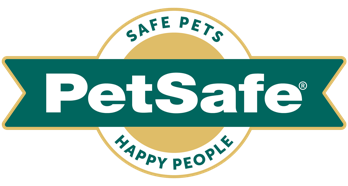 12 January 2024 – draft 2Grit used on roads during snowy weather can be dangerous for pets, PetSafe® warns – leading to burns, vomiting and even kidney failureAs many areas of the UK are expected to be hit by snow on Sunday as the UK Arctic blast starts, gritters will soon be out in full force.But while the rock salt used on the streets might help make travel safer for pedestrians and motorists, it could prove perilous for our pets, global pet brand PetSafe® warns.“We’d like to remind pet-owners of the dangers associated with rock salt used on the roads as the temperature and snow falls, and we’re urging them to be cautious,” says PetSafe’s Rob Steele. “The rock salt, or grit, used to melt snow is very toxic to dogs - and cats. Those tiny granules can really irritate the skin on their paws – especially if they’re dry and cracked - and the chemicals that grit contains can also burn them. “After being outdoors, dogs and cats will be inclined to lick or chew it off their paws and fur, which brings with it many health risks. As does drinking puddles of melted snow that contains it. Ingestion of rock salt can result in a high blood sodium concentration, which leads to vomiting, lethargy, convulsions and kidney damage. So, make sure you thoroughly wipe their feet and clean any exposed fur on their legs or stomach as soon as you get home. “It’s best to minimise contact in the first place, so we recommend that owners avoid walking their dogs in areas that have been gritted. If you’re concerned that your pet may have ingested rock salt, contact your vet immediately and follow their advice.”You can find out which roads your council will grit here.For further information visit http://uk.petsafe.net/ENDSNOTES TO EDITORSContact:For additional information, images and queries, contact Toast PR via Karen Winstanley - +44 (0) 7501 109296  / karen@toastpr.co.uk or via Rob Steele, PetSafe® Brand (Radio Systems) rsteele@petsafe.net +44 (0) 7850 206534.About PetSafe® Brand PetSafe® Brand is a global pet product expert renowned for developing high quality, reliable product solutions that strengthen the bond between pets and pet parents. Following its launch in 1998, the PetSafe® brand was quickly and solidly built around the provision of trusted training solutions, with innovative ideas in Containment, Training and Bark Control. Whilst these popular categories remain today, other product solutions include Pet Doors, Harnesses and Walking Solutions, Pet Fountains & Feeders, Cat & Dog Toys, Waste Management and a Travel, Access & Mobility range. Its in-house teams of engineers and innovative design specialists are constantly researching, testing and developing new products, working closely with pet behaviourists, veterinary professionals and every day pet parents to ensure products are effective at keeping pets healthy, safe and happy.Visit http://uk.petsafe.net/ for further details or connect on Facebook or Instagram and X.